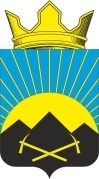 РОССИЙСКАЯ ФЕДЕРАЦИЯРОСТОВСКАЯ ОБЛАСТЬТАЦИНСКИЙ РАЙОНМУНИЦИПАЛЬНОЕ ОБРАЗОВАНИЕ«УГЛЕГОРСКОЕ СЕЛЬСКОЕ ПОСЕЛЕНИЕ»__________________________________________________________________ПОСТАНОВЛЕНИЕ 17.11.2020 г.                                         № 94                                    пос. УглегорскийО  проведении   аукциона   по предоставлениюправа аренды земельного участка, расположенного  на территории  Углегорского  сельского  поселенияТацинского района         В соответствии со статьей 39.11. Земельного кодекса Российской Федерации,  Федеральным законом от 29.07.1998  №135-ФЗ «Об оценочной деятельности в Российской Федерации», ПОСТАНОВЛЯЮ:        1. Провести торги в форме аукциона, открытого по составу участников  и  по форме подачи предложений  по  предоставлению права их  аренды, расположенных на территории  Углегорского  сельского   поселения Тацинского района.        2. Определить:        2.1. Организатор аукциона – муниципальное образование «Углегорское сельское   поселение».         2.2. Предмет аукциона – предоставление права  аренды, по начальной цене, согласно отчетам об определении рыночной стоимости земельного участка:- земельный участок площадью 350+/-6,55кв.м, кадастровый номер: 61:38:0050102:36,  Категория земель: земли населенных пунктов. Разрешенное использование: Для хранения индивидуального транспорта. Адрес (местоположение): установлено относительно ориентира, расположенного в границах участка. Почтовый адрес ориентира: Ростовская обл., р-н Тацинский, Углегорское сельское поселение, п. Углегорский, пер. Строительный, 5. Срок аренды 10 лет.          Начальная цена - 4200 (четыре тысячи двести) рублей, отчет об определении рыночной стоимости  годовой арендной платы за земельный  участок от 12.11.2020   №20-Аз-090. Размер задатка для участия в аукционе 100% от начальной рыночной стоимости годовой арендной платы - сумма задатка  4200 (четыре тысячи двести) рублей.         Шаг аукциона 3% от начальной стоимости годовой арендной платы,  который составляет 126  (сто двадцать шесть) рублей.         2.3.   Определить место, дату и время начала и окончания приема заявок.        2.4.   Определить место, дату и время признания претендентов участниками  аукциона, проведения аукциона, подведения итогов аукциона.         2.5.  Организовать подготовку и публикацию информационного сообщения о проведении  аукциона и его результатах в районной газете «Районные вести», на официальном сайте Администрации  Углегорского сельского   поселения.        2.6.  Принять от претендентов заявки на участие в аукционе и прилагаемые к ним документы по прилагаемой к ним описи.        2.7.   Вести учет заявок в журнале учета приема заявок и обеспечить оформление документации.        2.8.  Организовать осмотр земельного участка на местности.        2.9.  Уведомить претендентов аукциона о признании их участниками аукциона.        3.  По результатам аукциона   заключить договор аренды на земельный участок  с победителем или единственными участниками аукциона.        4.  Для принятия решения о признании претендентов участниками аукциона и проведения  аукциона организовать аукционную комиссию и утвердить ее состав:       5. Аукционной комиссии, указанной в пункте 4 настоящего постановления:        5.1.  Рассмотреть заявки и документы, прилагаемые к заявкам, принять решение о признании претендентов участниками аукциона или об отказе в допуске к участию в аукционе.       5.2. Оформить протокол о признании претендентов  участниками аукциона.       6. Организатору торгов оформить протокол о результатах аукциона.Глава АдминистрацииУглегорского сельского поселения               	                        Л.Л.  Качурина   	 Ф.И.О.Председатель комиссииКачурина Лариса ЛеонидовнаСекретарьКучерявая Людмила МихайловнаЧлены комиссии:Шагалова Галина АлександровнаБабич Любовь СергеевнаКостина Елена СергеевнаВеревкина Светлана Ивановна